19 декабря 2023 года		         г. Барнаул		          		              № 19-4О проведении краевого смотра-конкурса на звание «Лучший внештатный технический инспектор труда»   Краевая организация Общероссийского Профсоюза образования в целях повышения эффективности и совершенствования форм и методов деятельности внештатных технических инспекторов труда по защите прав членов Профсоюза на здоровые и безопасные условия труда один раз в два года проводит смотр-конкурс на звание «Лучший внештатный технический инспектор труда». Учитывая важность проводимых мероприятий для развития системы охраны труда и распространения положительного опыта работы профсоюзных активистов в данном направлении, президиум краевой организации Профсоюза п о с т а н о в л я е т: 1. Поддержать предложение Департамента технической инспекции труда Центрального Совета Профсоюза об участии во Всероссийском смотре-конкурсе на звание «Лучший внештатный технический инспектор труда Профсоюза. 2. Утвердить Положение о краевом смотре-конкурсе, состав конкурсной комиссии и таблицу основных показателей внештатного технического инспектора труда (приложения № 1, 2, 3). 3. Предложить территориальным организациям Профсоюза обеспечить участие внештатных технических инспекторов труда в смотре-конкурсе на звание «Лучший внештатный технический инспектор труда». 4. Финансовому отделу предусмотреть в смете на 2024 год финансирование расходов на премирование победителей конкурса.5. Контроль исполнения постановления возложить на главного технического инспектора труда краевой организации Профсоюза Н.П. Янкова.Председатель Алтайской краевой организации Профсоюза                                                    Ю.Г. АбдуллаевПриложение 1к постановлению президиума Алтайской краевой организации Профсоюза от 19.12.2023 № 19-4ПОЛОЖЕНИЕо краевом конкурсе на звание«Лучший внештатный технический инспектор труда»1. Общие положения1.1. Настоящее Положение определяет порядок проведения краевого конкурса на звание «Лучший внештатный технический инспектор по охране труда Профсоюза» (далее – Конкурс).2. Цели и задачи конкурса2.1. Цели:- участие в профсоюзной деятельности внештатных технических инспекторов труда;- укрепление авторитета и роли инспектора в осуществлении защитных функций в сфере охраны труда;- повышение уровня знаний законодательных и нормативно-правовых актов по охране труда.2.2 Задачи:- выявление лучших внештатных технических инспекторов труда (далее- инспектор), добившихся значительных результатов по улучшению условий и безопасности труда работающих в отрасли;- обобщение опыта работы инспекторов труда;- моральное и материальное стимулирование деятельности инспекторов труда для решения ими задач по реализации защиты прав работников на здоровые и безопасные условия труда.3. Порядок проведения конкурсаСмотр-конкурс на звание «Лучший внештатный технический инспектор труда Профсоюза» проводится с периодичностью один раз в 2 года, департаментом охраны труда и здоровья аппарата Профсоюза совместно с Советом охраны труда и здоровья при Центральном Совете Профсоюза, региональной (межрегиональной) организацией Профсоюза (самостоятельно или совместно с органом, осуществляющим управление в сфере образования или иной сфере деятельности субъекта РФ). Смотр-конкурс проводится в два этапаПервый этап проводится комиссией краевой организации Профсоюза (самостоятельно или совместно по согласованию с Министерством образования Алтайского края) до 15 апреля 2024 года, по итогам которого определяется победитель и призёры конкурса.Второй этап смотра-конкурса проводится Департаментом охраны труда и здоровья аппарата Профсоюза совместно с Советом охраны труда и здоровья при Центральном Совете Профсоюза. По итогам конкурса определяются победитель и призеры.4. Условия проведения смотра-конкурса          4.1. Для организации, проведения и подведения итогов конкурса на каждом этапе формируется конкурсная комиссия. Комиссия для проведения первого этапа сформирована по решению президиума Алтайской краевой организацией Профсоюза (приложение № 2).4.2 В смотре-конкурсе принимают участие инспекторы территориальных  профсоюзных организаций, в которых за отчетный период отсутствовали случаи группового, смертельного и тяжелого травматизма среди работников.          4.3. Конкурс проводится по итогам работы в 2022 и 2023 годах.          4.4. Для участия в смотре конкурсе участники создают и оформляют портфолио, которое включает в себя следующие материалы:– выписки из постановления президиума краевой организации Профсоюза об утверждении внештатного технического инспектора труда территориальной организации;– таблицы основных показателей работы инспектора за 2022 год и за 2023 год (отдельно за каждый год);– планы работы инспектора за 2022 год и за 2023 год;– ксерокопии удостоверения или протокола об обучении по охране труда; – листок передового опыта (характеристики участника) с приложением фото, видео и другие материалы, подробная пояснительная записка на бумажных и электронных носителях, отражающая формы работы инспектора по защите прав членов Профсоюза на здоровые и безопасные условия труда за последние два года, по каждому пункту Таблицы показателей работы- к портфолио прилагаются, разработанные претендентом методички, памятки, информационные листки, скан-копии выданных представлений и ответов руководителей о выполнении представлений и другие материалы.Примечание: все выписки из решений президиумов профсоюзных организаций, другие документы, подтверждающие деятельность соискателя в отчётный период, должны быть скреплены печатью территориальной организации и подписаны его председателем. Все материалы представляются в краевую конкурсную комиссию при комитете краевой организации Профсоюза на электронных носителях (по электронной почте altaikrai@eseur.ru) в формате скан-копий PDF либо на бумажных носителях по почте либо через представителя организации лично.4.5. Территориальная (районная, городская) профсоюзная организация предоставляет пакет данных материалов участника конкурса до 15 апреля 2024 года в краевую организацию Профсоюза.4.6. Победителем признается инспектор, добившийся высоких результатов по основным показателям деятельности (приложение № 3).5. Подведение итогов5.1. На основании поступивших от территориальных (районных городских) организаций Профсоюза материалов конкурсная комиссия подводит итоги первого этапа, определяет кандидатов на призовые места и в срок до 30 апреля 2024 г.  вносит предложения для рассмотрения на президиуме краевой организации Профсоюза, который определяет и утверждает победителя и призеров смотра - конкурса. 5.2. Внештатному техническому инспектору труда Профсоюза, занявшему первое место, присваивается звание «Лучший внештатный технический инспектор труда Профсоюза Алтайской краевой организации» 	5.3. Итоги второго этапа подводит департамент охраны труда и здоровья аппарата Профсоюза совместно с Советом охраны труда и здоровья при Центральном Совете Профсоюза до 1 июля.5.3.1. По итогам регионального этапа смотра-конкурса на звание «Лучший    внештатный технический инспектор труда Профсоюза» краевая организация Профсоюза принимает решение об участии во втором этапе и в срок до 30 мая подаёт в департамент охраны труда и здоровья аппарата Профсоюза портфолио и показатели работы победителя  регионального этапа на общероссийский смотр «Лучший внештатный технический инспектор труда Профсоюза». 6. Награждение победителейПобедители смотра-конкурса, занявшие 1, 2, 3 место, награждаются почётными грамотами краевой организации Профсоюза и денежными премиями:за 1 место – 7000 рублей; за 2 место – 6000 рублей;за 3 место – 5000 рублей.Инспекторы, принявшие участие в краевом смотре-конкурсе, но не признанные победителями, награждаются дипломами и подарками краевой организации Профсоюза.7. Финансирование смотра-конкурса.Расходы, связанные с организацией и проведением смотра-конкурса за звание «Лучший внештатный технический инспектор труда», берёт на себя краевая организация Профсоюза образования, в соответствии с утверждённой сметой. Расходы, связанные с подготовкой и участием внештатных технических инспекторов труда, несут территориальные организации, которые представляют материалы на своего внештатного технического инспектора труда.Приложение 2к постановлению президиума Алтайской краевой организации Профсоюза от 19.12.2023 № 19-4СОСТАВконкурсной комиссии по проведению краевого смотра – конкурса на звание «Лучший внештатный технический инспектор труда»в образовательных учреждениях Алтайского краяЛысикова Н.М. - заместитель председателя Алтайской краевой организации Профсоюза, председатель комиссии.Янков Н.П. -  главный технический инспектор труда Алтайской краевой организации Профсоюза, заместитель председателя комиссии.Левченко Оксана Витальевна - правовой инспектор труда Барнаульской городской организации Профсоюза -  внештатный технический инспектор труда. Ивановская Е.Л.  - заместитель председателя по информационной работе, руководитель службы информации.Касаткина Н. М. – внештатный технический инспектор труда Барнаульской городской организации Профсоюза. Представитель Министерства образования, науки и молодёжной политики Алтайского края (по согласованию). Приложение 3к постановлению президиума Алтайской краевой организации Профсоюза от 19.12.2023 №19-4 Таблица основных показателей работы внештатного технического инспектора труда ПрофсоюзаПредседатель районнойорганизации Профсоюза_________ Ф.И.О., ________________ _____________      (подпись) Примечание: Все показатели работы подтверждаются документами!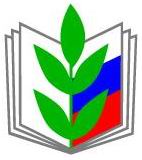 ПРОФЕССИОНАЛЬНЫЙ СОЮЗ РАБОТНИКОВ НАРОДНОГО ОБРАЗОВАНИЯ И НАУКИ РОССИЙСКОЙ ФЕДЕРАЦИИ АЛТАЙСКАЯ КРАЕВАЯ ОРГАНИЗАЦИЯ ПРОФЕССИОНАЛЬНОГО СОЮЗАРАБОТНИКОВ НАРОДНОГО ОБРАЗОВАНИЯ И НАУКИ РОССИЙСКОЙ ФЕДЕРАЦИИ(АЛТАЙСКАЯ КРАЕВАЯ ОРГАНИЗАЦИЯ ОБЩЕРОССИЙСКОГО ПРОФСОЮЗА ОБРАЗОВАНИЯ)ПРЕЗИДИУМПОСТАНОВЛЕНИЕОсновные показатели работы внештатного технического инспектора трудаОценка (в баллах) за 1единицуРезультат работы (в баллах)Избрание внештатного технического инспектора труда Профсоюза заместителем председателя территориальной организации Профсоюзадо 10 балловПроцент первичных профсоюзных организаций района, города, вузов, в которых выбраны уполномоченные профкомов по охране труда100% -10 баллов90% - 9 баллови т.д.Количество первичных профсоюзных организаций района, города, в которых заключён коллективный договор, содержащий раздел охраны труда100% - 10 баллов;90%   - 9 баллови т.д.Количество первичных профсоюзных организаций района, города, выполнивших мероприятия соглашения по охране труда за 2 отчетных года100% - 20 баллов90% - 18 балов80% - 16 баллови т.д.Организация и проведение проверок за соблюдением прав работников на здоровые и безопасные условия труда в образовательных организациях за 2 отчетных года1 проверка – 10 баллов;2 проверки – 20 баллов и т.д.Процент профорганизаций в районе, городе, вузе, в которых уполномоченные прошли обучение по охране труда за счет средств работодателя и других источников финансирования100% - 10 баллов90% - 9 баллов и т.д.Количество рассмотренных вопросов по охране труда на президиуме территориальной (районной, городской) организации Профсоюза за 2 отчетных года1 рассмотрение- 10 балов2 рассмотрения - 20 баллов и т.д.Количество выданных представлений (каждое представление);из них выполнено (каждое представление) за 2 отчетных года50 баллов50 балловУчастие в составе комиссии по расследованию несчастных случаев на производстве в целях защиты прав пострадавших 1 участие – 10 балловОрганизация и проведение:- информационных семинаров с профактивом по вопросам охраны труда;- семинаров совещаний с уполномоченными по охране труда по различным темам охраны труда;- выступление на радио, телевидении, онлайн- дискуссиях по вопросам улучшения условий  и охраны труда за 2 отчетных года10 баллов за каждое мероприятиеУчастие в работе межведомственной комиссии  по приемке образовательных организаций к новому учебному году а также в комиссии по проверкам организаций, осуществляющих лечение, оздоровление и отдых, перед началом летней оздоровительной компании( количество посещенных организаций)1 участие – 10 балловРазработка методических пособий, информационных бюллетеней и памяток по охране труда, публикация в СМИ за 2 отчетных года50 баллов за каждую опубликованную информацию